Summer Assignment Cover Sheet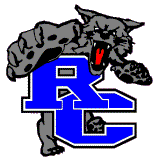 COURSEEnglish Dual Enrollment 12Teacher Name Ann KnepperEmailAnn_knepper@rcs.rang.k12.va.usAssignment TitleDual Enrollment Summer AssignmentDate AssignedSummer 2017Date DueReading and writing due first day of class 2017-2018. Objective/Purpose of AssignmentSelected chapters from How to Read Literature Like a Professor will provide background and framework for close literary analysis throughout the course; written analysis of a film will provide an initial sample of student writing.Description of how Assignment will be AssessedThe responses will be graded on quality and depth as well as grammar, mechanics, and adherence to MLA format.Grade Value of AssignmentOne 50-point test gradeTools/Resources Needed to Complete AssignmentHow to Read Literature Like a Professor (available online), access to a computerEstimated Time Needed to Complete AssignmentAssignment will include reading three short chapters and writing a polished 500-word analysis of an independently chosen film.  Reading and writing times vary by student, but the assignment should take no more than 3-4 hours, not including the time it takes to read or view the independently chosen film.